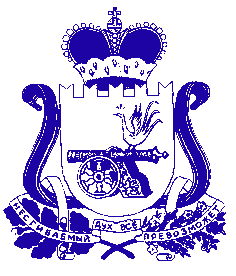 Администрация муниципального образования «Сафоновский район» Смоленской областиПОСТАНОВЛЕНИЕот 21.01.2020 № 38В связи с внесением изменений в областную государственную программу «Формирование современной городской среды на территории Смоленской области», утвержденную постановлением Администрации Смоленской области от 31.08.2017 № 599 (в редакции постановлений Администрации Смоленской области от 24.01.2018 № 23, от 22.10.2018 № 679, от 19.12.2018 № 880, от 28.02.2019 № 85, от 22.11.2019 № 705), руководствуясь постановлением Правительства Российской Федерации от 10.02.2017 № 169 «Об утверждении правил предоставления и распределения субсидий из федерального бюджета бюджетам субъектов Российской Федерации на поддержку государственных программ субъектов Российской Федерации и муниципальных программ формирования современной городской среды», Уставом муниципального образования «Сафоновский район» Смоленской области, Администрация муниципального образования «Сафоновский район» Смоленской областиПОСТАНОВЛЯЕТ:1. Внести следующие изменения в Порядок предоставления, рассмотрения и оценки заявок заинтересованных лиц о включении дворовой территории в муниципальную программу «Формирование современной городской среды на территории Сафоновского городского поселения Сафоновского района Смоленской области» на 2018-2022 годы на 2019-2022 годы, утвержденный постановлением Администрации муниципального образования «Сафоновский район» Смоленской области от 12.07.2018 № 856:1.1. В заголовке и по всему тексту постановления Администрации муниципального образования «Сафоновский район» Смоленской области                от 12.07.2018 № 856 слова «на 2018-2022 годы на 2019-2022 годы» заменить словами «2019-2024 годы на 2019-2024 годы».2.1. В Порядке предоставления, рассмотрения и оценки заявок заинтересованных лиц о включении дворовой территории в муниципальную программу «Формирование современной городской среды на территории Сафоновского городского поселения Сафоновского района Смоленской области» на 2018-2022 годы на 2019-2022 годы (далее - Порядок), утвержденном постановлением Администрации муниципального образования «Сафоновский район» Смоленской области от 12.07.2018 № 856:2.1.2. Слова «на 2018-2022 годы на 2019-2022 годы» заменить словами      «2019-2024 годы на 2019-2024 годы» в названии и по всему тексту Порядка.2.1.3. Пункт 1.4 изложить в следующей редакции:«1.4. В целях осуществления благоустройства дворовой территории в рамках муниципальной программы предлагаются к выполнению виды работ по двум перечням:а) минимальный перечень видов работ по благоустройству дворовых территорий многоквартирных домов:- ремонт дворовых проездов;- обеспечение освещения дворовых территорий;- установка скамеек;- установка урн;- ремонт и (или) устройство атомобильных парковок;- ремонт и (или) устройство тротуаров;- ремонт и (или) устройство площадок для мусорных контейнеров.Данный перечень является исчерпывающим и не может быть расширен.б) перечень дополнительных видов работ по благоустройству дворовых территорий (в случае принятия такого решения заинтересованными лицами):- устройство и оборудование детских и (или) спортивных площадок, иных площадок;- ремонт автомобильных дорог, образующих проезды к территориям, прилегающим к многоквартирным домам;- ремонт и (или) устройство водоотводных сооружений;- ремонт и (или) установка пандусов;- озеленение территорий.».2.1.4. Пункт 2.1 раздела 2 «Формы участия граждан в обсуждении» изложить в следующей редакции: «2.1. Заявки представителей заинтересованных лиц, уполномоченных на предоставление заявок о включении дворовой территории в муниципальную программу, подаются в письменной форме или в форме электронного обращения согласно приложению № 1 к настоящему Порядку (далее – заявка), в сроки указанные в информационном сообщении, размещаемом Администрацией муниципального образования «Сафоновский район» Смоленской области  на официальном сайте в информационно-телекоммуникационной сети «Интернет» и в газете «Сафоновская правда».2.1.5. В последнем абзаце пункта 3.1. раздела 3 «Порядок и сроки подачи заявок (предложений)» слова «1(одного)» заменить словами «20 (двадцати)».2.1.6. Пункт 3.2 раздела 3 «Порядок и сроки подачи заявок (предложений)» дополнить текстом следующего содержания: «в сроки указанные в информационном сообщении, размещаемом Администрацией муниципального образования «Сафоновский район» Смоленской области на официальном сайте в информационно-телекоммуникационной сети «Интернет» и в газете «Сафоновская правда»».2.1.7. Пункт 4.1. раздела 4 «Порядок рассмотрения предложений граждан» изложить в следующей редакции: «4.1. Для обобщения и оценки заявок заинтересованных лиц о включении дворовой территории в адресный перечень дворовых территорий, подлежащих благоустройству в соответствующем финансовом году в пределах лимитов бюджетных ассигнований, в соответствии с муниципальной программой, создана Общественная комиссия по обеспечению реализации муниципальной программы (далее - Общественная комиссия).».2.1.8. Пункт 4.3. раздела 4 «Порядок рассмотрения предложений граждан» изложить в следующей редакции: «4.3. Представленные для рассмотрения и оценки заявки заинтересованных лиц о включении дворовой территории в адресный перечень дворовых территорий, подлежащих благоустройству в соответствующем финансовом году в пределах лимитов бюджетных ассигнований, в соответствии с муниципальной программой, поступившие с нарушением порядка, срока и формы подачи заявок, по решению Общественной комиссии могут быть оставлены без рассмотрения.».2.1.9. Подпункт 1 пункта 4.5. раздела 4 «Порядок рассмотрения предложений граждан» дополнить следующими подпунктами:«1.4) многоквартирных домов, введенных в эксплуатацию позднее 2013 года (согласно «ВСН 58-88(р). Ведомственные строительные нормы. Положение об организации и проведении реконструкции, ремонта и технического обслуживания жилых зданий, объектов коммунального и социально-культурного назначения» минимальная продолжительность эффективной эксплуатации до капитального ремонта асфальтобетонного (асфальтового) покрытия проездов, тротуаров составляет 10 лет) - в отношении многоквартирных домов, заявка на благоустройство дворовой территории которых подана в 2023 году; 1.5) многоквартирных домов, введенных в эксплуатацию позднее 2014 года (согласно «ВСН 58-88(р). Ведомственные строительные нормы. Положение об организации и проведении реконструкции, ремонта и технического обслуживания жилых зданий, объектов коммунального и социально-культурного назначения» минимальная продолжительность эффективной эксплуатации до капитального ремонта асфальтобетонного (асфальтового) покрытия проездов, тротуаров составляет 10 лет) - в отношении многоквартирных домов, заявка на благоустройство дворовой территории которых подана в 2024 году.»2.1.10. Подпункт 2 пункта 4.5. раздела 4 «Порядок рассмотрения предложений граждан» изложить в следующей редакции:«2) многоквартирных домов, в отношении которых  в период с 2008 по 2018 год  проводились работы по благоустройству дворовых территорий за счет средств бюджетов разных уровней - в отношении многоквартирных домов, заявка на благоустройство дворовой территории которых подана в 2019 году; 2.1) многоквартирных домов, в отношении которых  в период с 2009 по     2019 год проводились работы по благоустройству дворовых территорий за счет средств бюджетов разных уровней - в отношении многоквартирных домов, заявка на благоустройство дворовой территории которых подана в 2020 году; 2.2) многоквартирных домов, в отношении которых  в период с 2010 по     2020 год  проводились работы по благоустройству дворовых территорий за счет средств бюджетов разных уровней - в отношении многоквартирных домов, заявка на благоустройство дворовой территории которых подана в 2021 году; 2.3) многоквартирных домов, в отношении которых в период с 2011 по      2021 год проводились работы по благоустройству дворовых территорий за счет средств бюджетов разных уровней - в отношении многоквартирных домов, заявка на благоустройство дворовой территории которых подана в 2022 году;2.4) многоквартирных домов, в отношении которых  в период с 2012 по     2022 год  проводились работы по благоустройству дворовых территорий за счет средств бюджетов разных уровней - в отношении многоквартирных домов, заявка на благоустройство дворовой территории которых подана в 2023 году;2.5) многоквартирных домов, в отношении которых  в период с 2012 по     2023 год  проводились работы по благоустройству дворовых территорий за счет средств бюджетов разных уровней - в отношении многоквартирных домов, заявка на благоустройство дворовой территории которых подана в 2024 году.».2.1.11. В пункте 4.7. раздела 4 «Порядок рассмотрения предложений граждан» слова ««Формирование современной городской среды на территории Сафоновского городского поселения Сафоновского района Смоленской области» на 2018-2022 годы» исключить.2. Считать настоящее постановление вступившим в силу со дня его принятия.3. Считать настоящее постановление неотъемлемой частью постановления  Администрации муниципального образования «Сафоновский район» Смоленской области от 12.07.2018 № 856 «Об утверждении Порядка предоставления, рассмотрения и оценки заявок заинтересованных лиц о включении дворовой территории в муниципальную программу «Формирование современной городской среды на территории Сафоновского городского поселения Сафоновского района Смоленской области» на 2018-2022 годы на 2019-2022 годы».4. Настоящее постановление разместить на сайте Администрации муниципального образования «Сафоновский район» Смоленской области в информационно-телекоммуникационной сети «Интернет».5. Контроль за исполнением настоящего постановления оставляю за собой.И.п. Главы муниципального образования «Сафоновский район» Смоленской области				     Н.Н.ГолоскокО внесении изменений в Порядок предоставления, рассмотрения и оценки заявок заинтересованных лиц о включении дворовых территорий в муниципальную программу «Формирование современной городской среды на территории Сафоновского городского поселения Сафоновского района Смоленской области» на 2018-2022 годы на 2019-2022 годы